Money Bag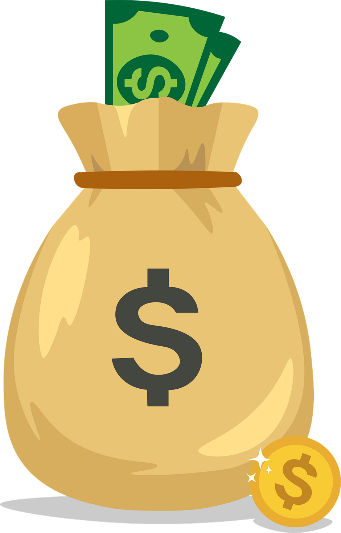 Contest Sign UpEarn cash prizes for obtaining new listings and completing listing presentations!Add your name to the list by <INSERT DATE> for a chance to win!1.__________________________________		11._______________________________2.__________________________________		12._______________________________3.__________________________________		13._______________________________4.__________________________________		14._______________________________5.__________________________________		15._______________________________6.__________________________________		16._______________________________7.__________________________________		17._______________________________8.__________________________________		18._______________________________
9.__________________________________		19._______________________________10._________________________________		20._______________________________